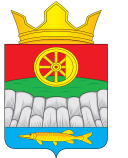 АДМИНИСТРАЦИЯ КРУТОЯРСКОГО СЕЛЬСОВЕТАУЖУРСКОГО РАЙОНА КРАСНОЯРСКОГО КРАЯПОСТАНОВЛЕНИЕ08.11.2021                                     с. Крутояр                                               № 104Об утверждении перечня должностей муниципальной службы, предусмотренные статьей 12 Федерального закона от 25.12.2008 г. №273 «О противодействии коррупции»  	Руководствуясь пунктом 4 Указа Президента Российской федерации от 21 июля 2010 года № 925 «О мерах по реализации отдельных положений Федерального закона «О противодействии коррупции», статьей 12 Федерального  закона от 25.12.2008 г. № 273 «О противодействии коррупции», Уставом Крутоярского сельсовета Ужурского района Красноярского края, ПОСТАНОВЛЯЮ:1. Признать утратившим силу Постановление «Об утверждении перечня должностей муниципальной службы, предусмотренного статьей 12 Федерального закона от 25.12.2008 г. №273 «О противодействии коррупции»  от 29.05.2012  № 432. Утвердить перечень должностей муниципальной службы администрации Крутоярского сельсовета предусмотренных статьей 12 Федерального закона  от 25.12.2008 г. № 273 «О противодействии коррупции» согласно приложению к настоящему постановлению.3. Установить, что гражданин, замещающий должность муниципальной службы в администрации Крутоярского сельсовета, включенную в перечень должностей, утвержденный настоящим постановлением, в течение двух лет со дня увольнения с муниципальной службы: а) имеет право замещать должности в коммерческих и некоммерческих организациях, если отдельные функции по государственному управлению этими организациями входили в должностные обязанности муниципального служащего, с согласия комиссии по соблюдению требований к служебному поведению и урегулированию конфликта интересов муниципальных служащих администрации Крутоярского сельсовета, которое дается в порядке, установленном Положением  о комиссиях по соблюдению требований к служебному поведению и урегулированию конфликта интересов необходимо для заключения гражданско-правового договора, если стоимость выполняемых по нему работ в течение месяца составляет более ста тысяч рублей; б) обязан при заключении трудовых договоров в случае, предусмотренном подпунктом «а» настоящего пункта, сообщать работодателю сведения о последнем месте муниципальной службы с соблюдением законодательства Российской Федерации о государственной тайне.3. Постановление вступает в силу в день, следующий за днем официального опубликования в  газете «Крутоярские Вести».И. о. главы сельсовета                                                                           И.В. СтроговаПЕРЕЧЕНЬ должностей муниципальной службы,  предусмотренные статьей 12 Федерального закона от 25.12.2008 г. № 273 «О противодействии коррупции» Главная муниципальная должность: Заместитель главы сельсовета;Главный специалист-экономист.Ведущая муниципальная  должность:Ведущий специалист по  имущественным вопросам.Приложение к постановлению администрации Крутоярского сельсовета от 08.11.2021 № 104 